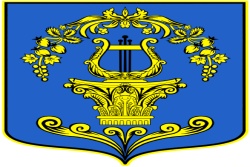 СОВЕТ ДЕПУТАТОВ МУНИЦИПАЛЬНОГО ОБРАЗОВАНИЯТАИЦКОЕ ГОРОДСКОЕ ПОСЕЛЕНИЕГАТЧИНСКОГО МУНИЦИПАЛЬНОГО РАЙОНА ЛЕНИНГРАДСКОЙ ОБЛАСТИРЕШЕНИЕОт  19 декабря 2022 года                                                                                № 48О прогнозном  плане (программе) приватизации имущества Таицкого городского поселения на 2023 год В соответствии с Федеральным законом от 21.12.2001 года №178-ФЗ «О приватизации государственного и муниципального имущества», руководствуясь Федеральным законом от 06.10.2003 года № 131-ФЗ «Об общих принципах организации местного самоуправления в Российской Федерации», решением совета депутатов муниципального образования Таицкое городское поселение Гатчинского муниципального района Ленинградской области от 29.04.2019 года  №22  «Об утверждении Порядка планирования приватизации муниципального имущества Таицкого городского поселения», решением совета депутатов муниципального образования Таицкое городское поселение Гатчинского муниципального района Ленинградской области от 27.10.2022 года  №34 «Об утверждении Положения о порядке продажи объектов жилищного фонда МО Таицкое городское поселение»,  Уставом МО, учитывая постановление администрации Таицкого городского поселения Гатчинского муниципального района от 06.12.2022 года №646 «О признании жилого помещения, расположенного по адресу: п. Тайцы, ул. Песочная, д.11, непригодным для проживания»,совет депутатов МО Таицкое городское поселение РЕШИЛ:1. Утвердить прогнозный план (программу) приватизации имущества Таицкого городского поселения на 2023 год согласно приложению.2. Обеспечить в установленном порядке реализацию прогнозного плана (программы) приватизации имущества Таицкого городского поселения на 2023 год.3. Решение вступает в силу со дня его принятия и подлежит официальному опубликованию, а также размещению на официальном сайте администрации в информационно-коммуникационной сети «Интернет».Глава муниципального образования                                   А.В. КостюгинТаицкое городское поселениеПриложение № 1Прогнозный план (программа) приватизации имуществаТаицкого городского поселения на 2023 годПланируемый срок приватизации II-III квартал 2023 года.к  решению совета депутатов МО№ 48  от  19.12.2022№ п/пНаименование объектаАдрес объектаКадастровый номерПлощадь объекта1Объект 1: жилой домОбъект 2: земельный участокЛенинградская область, р-н. Гатчинский, пгт. Тайцы, ул. Песочная, д. 11Ленинградская область, Гатчинский район, г.п. Тайцы, ул. Песочная, д.1147:23:1401001:24147:23:1301001:27959,4 кв.м.886 кв.м.